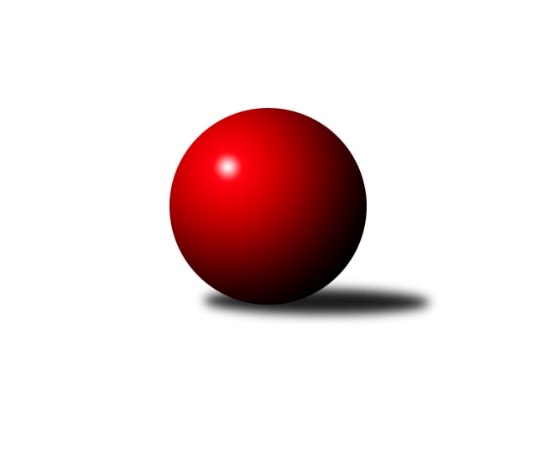 Č.18Ročník 2023/2024	13.6.2024 Sdružený Přebor Plzeňska 2023/2024Statistika 18. kolaTabulka družstev:		družstvo	záp	výh	rem	proh	skore	sety	průměr	body	plné	dorážka	chyby	1.	TJ Dobřany C	17	14	2	1	97.0 : 39.0 	(254.0 : 154.0)	2819	30	1969	851	31.1	2.	TJ Baník Stříbro B	17	14	0	3	98.0 : 38.0 	(254.5 : 153.5)	2911	28	2024	887	53.4	3.	TJ Baník Stříbro C	16	12	1	3	83.0 : 45.0 	(225.5 : 158.5)	2804	25	1975	829	52.6	4.	CB Dobřany C	16	8	2	6	64.5 : 63.5 	(178.0 : 206.0)	2789	18	1960	829	67.3	5.	TJ Přeštice A	16	7	1	8	66.0 : 62.0 	(199.0 : 185.0)	2722	15	1919	803	42.3	6.	SKK Rokycany D	16	7	1	8	60.5 : 67.5 	(186.0 : 198.0)	2741	15	1925	816	69.2	7.	TJ Sokol Plzeň V B	16	6	2	8	64.0 : 64.0 	(201.5 : 182.5)	2831	14	2017	813	71.8	8.	SK Škoda VS Plzeň C	17	6	2	9	59.0 : 77.0 	(181.5 : 226.5)	2755	14	1956	799	69.2	9.	TJ Sokol Plzeň V C	17	5	1	11	54.5 : 81.5 	(181.0 : 227.0)	2692	11	1915	777	72.9	10.	TJ Slavoj Plzeň D	16	4	0	12	48.0 : 80.0 	(168.5 : 215.5)	2793	8	1961	832	73.3	11.	TJ Slavoj Plzeň C	16	1	0	15	25.5 : 102.5 	(130.5 : 253.5)	2693	2	1916	777	86.1Tabulka doma:		družstvo	záp	výh	rem	proh	skore	sety	průměr	body	maximum	minimum	1.	TJ Baník Stříbro B	9	8	0	1	59.0 : 13.0 	(153.5 : 62.5)	3076	16	3123	3041	2.	TJ Dobřany C	9	8	0	1	54.5 : 17.5 	(144.0 : 72.0)	2404	16	2476	2335	3.	TJ Přeštice A	8	6	1	1	50.0 : 14.0 	(125.0 : 67.0)	2439	13	2630	2333	4.	TJ Baník Stříbro C	8	6	1	1	44.0 : 20.0 	(118.5 : 73.5)	3007	13	3062	2929	5.	TJ Sokol Plzeň V B	8	5	1	2	45.0 : 19.0 	(116.5 : 75.5)	2999	11	3079	2872	6.	SK Škoda VS Plzeň C	8	4	2	2	37.0 : 27.0 	(96.0 : 96.0)	2858	10	2938	2708	7.	SKK Rokycany D	8	5	0	3	36.5 : 27.5 	(99.0 : 93.0)	3029	10	3100	2928	8.	CB Dobřany C	8	4	1	3	33.0 : 31.0 	(93.5 : 98.5)	2995	9	3111	2916	9.	TJ Sokol Plzeň V C	8	3	0	5	27.5 : 36.5 	(87.5 : 104.5)	2773	6	2987	2337	10.	TJ Slavoj Plzeň D	8	2	0	6	29.0 : 35.0 	(86.0 : 106.0)	3012	4	3114	2885	11.	TJ Slavoj Plzeň C	8	1	0	7	14.0 : 50.0 	(69.5 : 122.5)	2856	2	2918	2740Tabulka venku:		družstvo	záp	výh	rem	proh	skore	sety	průměr	body	maximum	minimum	1.	TJ Dobřany C	8	6	2	0	42.5 : 21.5 	(110.0 : 82.0)	2888	14	3047	2336	2.	TJ Baník Stříbro C	8	6	0	2	39.0 : 25.0 	(107.0 : 85.0)	2834	12	3209	2269	3.	TJ Baník Stříbro B	8	6	0	2	39.0 : 25.0 	(101.0 : 91.0)	2913	12	3273	2335	4.	CB Dobřany C	8	4	1	3	31.5 : 32.5 	(84.5 : 107.5)	2755	9	3147	2414	5.	SKK Rokycany D	8	2	1	5	24.0 : 40.0 	(87.0 : 105.0)	2700	5	3066	2257	6.	TJ Sokol Plzeň V C	9	2	1	6	27.0 : 45.0 	(93.5 : 122.5)	2698	5	3035	2299	7.	TJ Slavoj Plzeň D	8	2	0	6	19.0 : 45.0 	(82.5 : 109.5)	2790	4	2997	2195	8.	SK Škoda VS Plzeň C	9	2	0	7	22.0 : 50.0 	(85.5 : 130.5)	2740	4	3058	2211	9.	TJ Sokol Plzeň V B	8	1	1	6	19.0 : 45.0 	(85.0 : 107.0)	2803	3	3084	2309	10.	TJ Přeštice A	8	1	0	7	16.0 : 48.0 	(74.0 : 118.0)	2769	2	3054	2316	11.	TJ Slavoj Plzeň C	8	0	0	8	11.5 : 52.5 	(61.0 : 131.0)	2665	0	2980	2131Tabulka podzimní části:		družstvo	záp	výh	rem	proh	skore	sety	průměr	body	doma	venku	1.	TJ Baník Stříbro B	10	9	0	1	62.0 : 18.0 	(156.0 : 84.0)	2973	18 	6 	0 	0 	3 	0 	1	2.	TJ Dobřany C	10	8	1	1	57.5 : 22.5 	(152.5 : 87.5)	2678	17 	4 	0 	1 	4 	1 	0	3.	TJ Baník Stříbro C	10	7	0	3	47.0 : 33.0 	(138.5 : 101.5)	2764	14 	4 	0 	1 	3 	0 	2	4.	CB Dobřany C	10	5	2	3	40.0 : 40.0 	(104.0 : 136.0)	2750	12 	3 	1 	2 	2 	1 	1	5.	TJ Sokol Plzeň V B	10	4	2	4	43.0 : 37.0 	(128.0 : 112.0)	2877	10 	3 	1 	1 	1 	1 	3	6.	SKK Rokycany D	10	5	0	5	40.0 : 40.0 	(119.5 : 120.5)	2837	10 	4 	0 	2 	1 	0 	3	7.	SK Škoda VS Plzeň C	10	4	1	5	37.0 : 43.0 	(113.0 : 127.0)	2812	9 	3 	1 	0 	1 	0 	5	8.	TJ Přeštice A	9	3	1	5	36.0 : 36.0 	(112.0 : 104.0)	2756	7 	3 	1 	1 	0 	0 	4	9.	TJ Sokol Plzeň V C	10	3	1	6	31.5 : 48.5 	(103.5 : 136.5)	2705	7 	2 	0 	2 	1 	1 	4	10.	TJ Slavoj Plzeň C	9	1	0	8	17.0 : 55.0 	(77.5 : 138.5)	2786	2 	1 	0 	2 	0 	0 	6	11.	TJ Slavoj Plzeň D	10	1	0	9	21.0 : 59.0 	(91.5 : 148.5)	2701	2 	0 	0 	5 	1 	0 	4Tabulka jarní části:		družstvo	záp	výh	rem	proh	skore	sety	průměr	body	doma	venku	1.	TJ Dobřany C	7	6	1	0	39.5 : 16.5 	(101.5 : 66.5)	2856	13 	4 	0 	0 	2 	1 	0 	2.	TJ Baník Stříbro C	6	5	1	0	36.0 : 12.0 	(87.0 : 57.0)	3059	11 	2 	1 	0 	3 	0 	0 	3.	TJ Baník Stříbro B	7	5	0	2	36.0 : 20.0 	(98.5 : 69.5)	2888	10 	2 	0 	1 	3 	0 	1 	4.	TJ Přeštice A	7	4	0	3	30.0 : 26.0 	(87.0 : 81.0)	2642	8 	3 	0 	0 	1 	0 	3 	5.	TJ Slavoj Plzeň D	6	3	0	3	27.0 : 21.0 	(77.0 : 67.0)	2968	6 	2 	0 	1 	1 	0 	2 	6.	CB Dobřany C	6	3	0	3	24.5 : 23.5 	(74.0 : 70.0)	2931	6 	1 	0 	1 	2 	0 	2 	7.	SKK Rokycany D	6	2	1	3	20.5 : 27.5 	(66.5 : 77.5)	2711	5 	1 	0 	1 	1 	1 	2 	8.	SK Škoda VS Plzeň C	7	2	1	4	22.0 : 34.0 	(68.5 : 99.5)	2705	5 	1 	1 	2 	1 	0 	2 	9.	TJ Sokol Plzeň V B	6	2	0	4	21.0 : 27.0 	(73.5 : 70.5)	2799	4 	2 	0 	1 	0 	0 	3 	10.	TJ Sokol Plzeň V C	7	2	0	5	23.0 : 33.0 	(77.5 : 90.5)	2735	4 	1 	0 	3 	1 	0 	2 	11.	TJ Slavoj Plzeň C	7	0	0	7	8.5 : 47.5 	(53.0 : 115.0)	2546	0 	0 	0 	5 	0 	0 	2 Zisk bodů pro družstvo:		jméno hráče	družstvo	body	zápasy	v %	dílčí body	sety	v %	1.	Zuzana Záveská 	TJ Baník Stříbro B 	14	/	16	(88%)	46	/	64	(72%)	2.	Stanislav Zoubek 	TJ Baník Stříbro B 	14	/	17	(82%)	48.5	/	68	(71%)	3.	Jiří Jelínek 	TJ Dobřany C 	13.5	/	16	(84%)	45	/	64	(70%)	4.	Jiří Vavřička 	SKK Rokycany D 	13	/	16	(81%)	43	/	64	(67%)	5.	Petr Trdlička 	TJ Dobřany C 	13	/	17	(76%)	48.5	/	68	(71%)	6.	Libor Vít 	TJ Sokol Plzeň V B 	12	/	16	(75%)	48	/	64	(75%)	7.	Martin Krištof 	TJ Dobřany C 	12	/	16	(75%)	42	/	64	(66%)	8.	Martin Andrš 	TJ Baník Stříbro C 	12	/	16	(75%)	40	/	64	(63%)	9.	Karel Smrž 	TJ Baník Stříbro B 	12	/	17	(71%)	43	/	68	(63%)	10.	Koloman Lázók 	TJ Dobřany C 	11.5	/	14	(82%)	36	/	56	(64%)	11.	David Junek 	TJ Baník Stříbro C 	11	/	12	(92%)	40	/	48	(83%)	12.	Jindřich Mašek 	TJ Sokol Plzeň V C 	11	/	13	(85%)	34	/	52	(65%)	13.	Zdeněk Eichler 	CB Dobřany C 	11	/	15	(73%)	40.5	/	60	(68%)	14.	Karel Vavřička 	TJ Přeštice A 	10	/	13	(77%)	33	/	52	(63%)	15.	Pavel Troch 	TJ Sokol Plzeň V C 	10	/	14	(71%)	38	/	56	(68%)	16.	Jan Vlach 	TJ Baník Stříbro B 	10	/	14	(71%)	37	/	56	(66%)	17.	Alexander Kalas 	TJ Slavoj Plzeň D 	10	/	14	(71%)	35.5	/	56	(63%)	18.	Petr Zíka 	SK Škoda VS Plzeň C 	10	/	15	(67%)	38	/	60	(63%)	19.	Milan Kubát 	TJ Přeštice A 	10	/	15	(67%)	33.5	/	60	(56%)	20.	Pavel Spisar 	TJ Baník Stříbro C 	10	/	16	(63%)	41	/	64	(64%)	21.	Martin Karkoš 	TJ Sokol Plzeň V B 	10	/	16	(63%)	38	/	64	(59%)	22.	Patrik Kolář 	TJ Sokol Plzeň V B 	10	/	16	(63%)	38	/	64	(59%)	23.	Miroslav Hrad 	TJ Baník Stříbro C 	9	/	13	(69%)	34	/	52	(65%)	24.	Jan Valdman 	TJ Sokol Plzeň V C 	9	/	15	(60%)	36.5	/	60	(61%)	25.	Rudolf Březina 	TJ Slavoj Plzeň D 	9	/	15	(60%)	29	/	60	(48%)	26.	Miroslav Šteffl 	TJ Přeštice A 	9	/	16	(56%)	32.5	/	64	(51%)	27.	Jiří Karlík 	TJ Sokol Plzeň V C 	8.5	/	17	(50%)	32.5	/	68	(48%)	28.	Karel Majner 	SK Škoda VS Plzeň C 	8	/	13	(62%)	29.5	/	52	(57%)	29.	Pavel Šulc 	CB Dobřany C 	8	/	13	(62%)	28	/	52	(54%)	30.	Jiří Hůrka 	TJ Baník Stříbro B 	8	/	14	(57%)	29.5	/	56	(53%)	31.	Šárka Sýkorová 	SK Škoda VS Plzeň C 	8	/	15	(53%)	31.5	/	60	(53%)	32.	Petr Beneš 	TJ Baník Stříbro C 	8	/	16	(50%)	30	/	64	(47%)	33.	Zdeněk Weigl 	SK Škoda VS Plzeň C 	8	/	17	(47%)	39.5	/	68	(58%)	34.	Matěj Beníšek 	SKK Rokycany D 	7	/	12	(58%)	24	/	48	(50%)	35.	Karel Ganaj 	TJ Baník Stříbro C 	7	/	13	(54%)	32.5	/	52	(63%)	36.	Michal Duchek 	TJ Baník Stříbro B 	7	/	14	(50%)	30.5	/	56	(54%)	37.	Michal Pilař 	SKK Rokycany D 	7	/	14	(50%)	29	/	56	(52%)	38.	Zdeňka Nová 	CB Dobřany C 	7	/	14	(50%)	27	/	56	(48%)	39.	Vlastimil Hlavatý 	TJ Slavoj Plzeň D 	7	/	15	(47%)	31	/	60	(52%)	40.	Petr Bohuslav 	SKK Rokycany D 	6.5	/	11	(59%)	28.5	/	44	(65%)	41.	Roman Janota 	TJ Přeštice A 	6	/	7	(86%)	23	/	28	(82%)	42.	Milan Gleissner 	TJ Dobřany C 	6	/	9	(67%)	23	/	36	(64%)	43.	Josef Tětek 	TJ Sokol Plzeň V B 	6	/	13	(46%)	21.5	/	52	(41%)	44.	Václav Pavlíček 	TJ Sokol Plzeň V B 	6	/	15	(40%)	24.5	/	60	(41%)	45.	Natálie Bajerová 	TJ Slavoj Plzeň D 	6	/	16	(38%)	23.5	/	64	(37%)	46.	Kamila Novotná 	CB Dobřany C 	5.5	/	12	(46%)	20.5	/	48	(43%)	47.	Petr Sloup 	TJ Dobřany C 	5	/	10	(50%)	22.5	/	40	(56%)	48.	Jan Kraus 	TJ Slavoj Plzeň C 	5	/	11	(45%)	19	/	44	(43%)	49.	Vendula Blechová 	CB Dobřany C 	5	/	13	(38%)	25.5	/	52	(49%)	50.	Jan Beníšek 	SKK Rokycany D 	5	/	13	(38%)	19.5	/	52	(38%)	51.	Jiří Kroupa 	TJ Přeštice A 	5	/	13	(38%)	16	/	52	(31%)	52.	Václava Flaišhanzová 	SK Škoda VS Plzeň C 	5	/	16	(31%)	20.5	/	64	(32%)	53.	Milan Vlček 	TJ Baník Stříbro B 	4	/	9	(44%)	17	/	36	(47%)	54.	František Vaněček 	TJ Sokol Plzeň V B 	4	/	9	(44%)	14.5	/	36	(40%)	55.	Josef Hora 	TJ Přeštice A 	4	/	10	(40%)	21	/	40	(53%)	56.	Václav Brožík 	TJ Slavoj Plzeň D 	4	/	10	(40%)	19	/	40	(48%)	57.	Andrea Pytlíková 	SKK Rokycany D 	4	/	13	(31%)	14.5	/	52	(28%)	58.	Jaroslav Honsa 	TJ Slavoj Plzeň C 	4	/	14	(29%)	20.5	/	56	(37%)	59.	Iva Černá 	TJ Slavoj Plzeň C 	4	/	14	(29%)	19	/	56	(34%)	60.	Jaromír Kotas 	TJ Slavoj Plzeň C 	4	/	15	(27%)	25.5	/	60	(43%)	61.	Oldřich Lohr 	TJ Sokol Plzeň V C 	4	/	17	(24%)	18.5	/	68	(27%)	62.	David Wohlmuth 	SKK Rokycany D 	3	/	4	(75%)	12	/	16	(75%)	63.	Václav Štych 	TJ Dobřany C 	3	/	4	(75%)	11	/	16	(69%)	64.	Michal Novosad 	TJ Slavoj Plzeň D 	3	/	6	(50%)	12	/	24	(50%)	65.	Jaroslav Zavadil 	TJ Přeštice A 	3	/	8	(38%)	15.5	/	32	(48%)	66.	Veronika Šulcová 	CB Dobřany C 	3	/	8	(38%)	14	/	32	(44%)	67.	Miroslav Čepický 	TJ Přeštice A 	3	/	9	(33%)	15	/	36	(42%)	68.	Jan Mertl 	TJ Dobřany C 	3	/	11	(27%)	14	/	44	(32%)	69.	Karel Jindra 	SK Škoda VS Plzeň C 	3	/	12	(25%)	15.5	/	48	(32%)	70.	Zbyněk Hirschl 	TJ Přeštice A 	2	/	2	(100%)	8	/	8	(100%)	71.	Petr Ježek 	TJ Dobřany C 	2	/	5	(40%)	12	/	20	(60%)	72.	Libor Pelcman 	TJ Sokol Plzeň V B 	2	/	6	(33%)	12	/	24	(50%)	73.	Veronika Nováková 	TJ Slavoj Plzeň C 	2	/	8	(25%)	12	/	32	(38%)	74.	Josef Fišer 	CB Dobřany C 	2	/	8	(25%)	9	/	32	(28%)	75.	Václav Reithmaier 	TJ Slavoj Plzeň C 	2	/	15	(13%)	14	/	60	(23%)	76.	Radek Pěnička 	TJ Sokol Plzeň V C 	2	/	16	(13%)	17.5	/	64	(27%)	77.	Hana Hofreitrová 	TJ Slavoj Plzeň C 	1.5	/	8	(19%)	11	/	32	(34%)	78.	Václav Dubec 	TJ Baník Stříbro B 	1	/	1	(100%)	3	/	4	(75%)	79.	Ondřej Musil 	CB Dobřany C 	1	/	1	(100%)	2	/	4	(50%)	80.	Dalibor Henrich 	TJ Slavoj Plzeň C 	1	/	3	(33%)	2	/	12	(17%)	81.	Marcela Hessová 	CB Dobřany C 	1	/	10	(10%)	8.5	/	40	(21%)	82.	Alena Nekulová 	SKK Rokycany D 	1	/	12	(8%)	14.5	/	48	(30%)	83.	Jiří Hebr 	SK Škoda VS Plzeň C 	1	/	12	(8%)	6	/	48	(13%)	84.	Matyáš Luhan 	TJ Slavoj Plzeň D 	1	/	13	(8%)	11.5	/	52	(22%)	85.	Pavel Schwarz 	SKK Rokycany D 	0	/	1	(0%)	1	/	4	(25%)	86.	Josef Michal 	TJ Přeštice A 	0	/	3	(0%)	1.5	/	12	(13%)	87.	Zdeněk Jeremiáš 	TJ Slavoj Plzeň C 	0	/	3	(0%)	1	/	12	(8%)	88.	Jan Jirovský 	TJ Sokol Plzeň V B 	0	/	4	(0%)	5	/	16	(31%)	89.	Hana Vosková 	TJ Slavoj Plzeň D 	0	/	7	(0%)	7	/	28	(25%)	90.	Jiří Diviš 	TJ Sokol Plzeň V C 	0	/	7	(0%)	2	/	28	(7%)	91.	Hana Spisarová 	TJ Baník Stříbro C 	0	/	8	(0%)	5	/	32	(16%)Průměry na kuželnách:		kuželna	průměr	plné	dorážka	chyby	výkon na hráče	1.	SKK Rokycany, 1-4	3013	2112	901	73.3	(502.3)	2.	CB Dobřany, 1-4	2993	2103	890	74.3	(498.9)	3.	TJ Slavoj Plzeň, 1-4	2971	2082	889	77.2	(495.2)	4.	Stříbro, 1-4	2936	2046	889	67.3	(489.4)	5.	Sokol Plzeň V, 1-4	2870	2012	858	75.0	(478.5)	6.	SK Škoda VS Plzeň, 1-4	2840	2009	831	83.5	(473.4)	7.	TJ Přeštice, 1-2	2376	1705	671	14.3	(396.1)	8.	TJ Dobřany, 1-2	2358	1675	683	9.3	(393.1)Nejlepší výkony na kuželnách:SKK Rokycany, 1-4TJ Baník Stříbro B	3273	3. kolo	Michal Pilař 	SKK Rokycany D	587	3. koloSKK Rokycany D	3100	15. kolo	Michal Duchek 	TJ Baník Stříbro B	584	3. koloSKK Rokycany D	3100	3. kolo	Karel Smrž 	TJ Baník Stříbro B	579	3. koloTJ Sokol Plzeň V B	3084	8. kolo	Michal Pilař 	SKK Rokycany D	578	5. koloCB Dobřany C	3061	18. kolo	Zdeněk Eichler 	CB Dobřany C	570	18. koloSKK Rokycany D	3056	5. kolo	Jiří Vavřička 	SKK Rokycany D	568	15. koloSKK Rokycany D	3032	1. kolo	Jiří Vavřička 	SKK Rokycany D	567	10. koloSKK Rokycany D	3017	18. kolo	Alexander Kalas 	TJ Slavoj Plzeň D	565	15. koloSKK Rokycany D	3007	10. kolo	Petr Bohuslav 	SKK Rokycany D	565	6. koloTJ Slavoj Plzeň D	2997	15. kolo	Jiří Vavřička 	SKK Rokycany D	565	1. koloCB Dobřany, 1-4TJ Baník Stříbro B	3164	5. kolo	Zdeněk Eichler 	CB Dobřany C	577	17. koloCB Dobřany C	3111	17. kolo	Karel Smrž 	TJ Baník Stříbro B	572	5. koloTJ Dobřany C	3047	13. kolo	Alexander Kalas 	TJ Slavoj Plzeň D	566	17. koloCB Dobřany C	3040	7. kolo	Zdeňka Nová 	CB Dobřany C	561	9. koloSKK Rokycany D	3038	7. kolo	Josef Fišer 	CB Dobřany C	560	10. koloSK Škoda VS Plzeň C	3031	3. kolo	Stanislav Zoubek 	TJ Baník Stříbro B	559	5. koloCB Dobřany C	3024	13. kolo	Karel Majner 	SK Škoda VS Plzeň C	557	3. koloCB Dobřany C	3017	10. kolo	Veronika Šulcová 	CB Dobřany C	552	7. koloTJ Sokol Plzeň V B	3004	10. kolo	Martin Krištof 	TJ Dobřany C	548	13. koloCB Dobřany C	2974	5. kolo	Zdeněk Eichler 	CB Dobřany C	548	13. koloTJ Slavoj Plzeň, 1-4TJ Baník Stříbro C	3209	8. kolo	David Junek 	TJ Baník Stříbro C	599	8. koloCB Dobřany C	3147	6. kolo	Michal Novosad 	TJ Slavoj Plzeň D	596	18. koloTJ Slavoj Plzeň D	3114	18. kolo	Zdeněk Weigl 	SK Škoda VS Plzeň C	583	17. koloTJ Slavoj Plzeň D	3099	6. kolo	Alexander Kalas 	TJ Slavoj Plzeň D	565	6. koloTJ Slavoj Plzeň D	3098	16. kolo	Jiří Vavřička 	SKK Rokycany D	565	4. koloTJ Baník Stříbro B	3082	13. kolo	Pavel Šulc 	CB Dobřany C	564	6. koloSKK Rokycany D	3066	4. kolo	Zdeňka Nová 	CB Dobřany C	563	12. koloSK Škoda VS Plzeň C	3058	17. kolo	Petr Bohuslav 	SKK Rokycany D	561	4. koloCB Dobřany C	3054	12. kolo	Miroslav Šteffl 	TJ Přeštice A	555	11. koloTJ Přeštice A	3054	11. kolo	Pavel Troch 	TJ Sokol Plzeň V C	553	15. koloStříbro, 1-4TJ Baník Stříbro C	3205	18. kolo	David Junek 	TJ Baník Stříbro C	598	3. koloTJ Baník Stříbro B	3123	8. kolo	David Junek 	TJ Baník Stříbro C	591	15. koloTJ Baník Stříbro B	3096	6. kolo	Pavel Spisar 	TJ Baník Stříbro C	585	18. koloTJ Baník Stříbro B	3094	7. kolo	Stanislav Zoubek 	TJ Baník Stříbro B	582	2. koloTJ Baník Stříbro B	3081	18. kolo	David Junek 	TJ Baník Stříbro C	567	18. koloTJ Baník Stříbro B	3077	2. kolo	David Junek 	TJ Baník Stříbro C	566	12. koloTJ Baník Stříbro B	3076	14. kolo	Michal Duchek 	TJ Baník Stříbro B	559	6. koloTJ Baník Stříbro B	3073	4. kolo	Stanislav Zoubek 	TJ Baník Stříbro B	556	1. koloTJ Baník Stříbro C	3062	3. kolo	Martin Andrš 	TJ Baník Stříbro C	554	3. koloTJ Baník Stříbro B	3061	1. kolo	Zdeněk Weigl 	SK Škoda VS Plzeň C	551	10. koloSokol Plzeň V, 1-4TJ Baník Stříbro B	3117	17. kolo	Patrik Kolář 	TJ Sokol Plzeň V B	574	13. koloTJ Sokol Plzeň V B	3079	13. kolo	Pavel Troch 	TJ Sokol Plzeň V C	563	18. koloTJ Sokol Plzeň V B	3058	7. kolo	Jan Valdman 	TJ Sokol Plzeň V C	560	4. koloTJ Sokol Plzeň V B	3033	9. kolo	Martin Karkoš 	TJ Sokol Plzeň V B	558	1. koloTJ Baník Stříbro B	3017	12. kolo	Libor Vít 	TJ Sokol Plzeň V B	546	11. koloTJ Sokol Plzeň V B	3012	11. kolo	Karel Smrž 	TJ Baník Stříbro B	545	17. koloTJ Sokol Plzeň V B	3002	15. kolo	David Junek 	TJ Baník Stříbro C	544	1. koloTJ Baník Stříbro C	2998	1. kolo	Jindřich Mašek 	TJ Sokol Plzeň V C	544	8. koloTJ Sokol Plzeň V C	2987	4. kolo	Václav Brožík 	TJ Slavoj Plzeň D	543	14. koloTJ Sokol Plzeň V B	2981	17. kolo	Josef Tětek 	TJ Sokol Plzeň V B	543	15. koloSK Škoda VS Plzeň, 1-4TJ Baník Stříbro C	3050	16. kolo	David Junek 	TJ Baník Stříbro C	571	16. koloTJ Dobřany C	2997	18. kolo	Alexander Kalas 	TJ Slavoj Plzeň D	547	11. koloSK Škoda VS Plzeň C	2938	16. kolo	Martin Andrš 	TJ Baník Stříbro C	532	16. koloSK Škoda VS Plzeň C	2906	11. kolo	Šárka Sýkorová 	SK Škoda VS Plzeň C	527	14. koloSK Škoda VS Plzeň C	2885	18. kolo	Jiří Vavřička 	SKK Rokycany D	525	12. koloSK Škoda VS Plzeň C	2881	4. kolo	Josef Tětek 	TJ Sokol Plzeň V B	523	4. koloTJ Slavoj Plzeň D	2876	11. kolo	Petr Sloup 	TJ Dobřany C	522	18. koloSK Škoda VS Plzeň C	2860	14. kolo	Zdeněk Weigl 	SK Škoda VS Plzeň C	521	2. koloSK Škoda VS Plzeň C	2848	2. kolo	Zdeněk Weigl 	SK Škoda VS Plzeň C	520	11. koloSK Škoda VS Plzeň C	2840	6. kolo	Petr Zíka 	SK Škoda VS Plzeň C	519	2. koloTJ Přeštice, 1-2TJ Přeštice A	2630	10. kolo	Roman Janota 	TJ Přeštice A	472	10. koloTJ Přeštice A	2546	15. kolo	Zbyněk Hirschl 	TJ Přeštice A	458	15. koloTJ Přeštice A	2459	7. kolo	Milan Kubát 	TJ Přeštice A	456	10. koloTJ Přeštice A	2458	13. kolo	Karel Vavřička 	TJ Přeštice A	446	13. koloTJ Baník Stříbro C	2418	10. kolo	Milan Kubát 	TJ Přeštice A	446	17. koloCB Dobřany C	2414	8. kolo	Roman Janota 	TJ Přeštice A	444	13. koloTJ Přeštice A	2395	8. kolo	David Junek 	TJ Baník Stříbro C	440	10. koloTJ Přeštice A	2354	17. kolo	Miroslav Šteffl 	TJ Přeštice A	439	10. koloTJ Přeštice A	2339	5. kolo	Karel Vavřička 	TJ Přeštice A	436	10. koloTJ Dobřany C	2336	1. kolo	Karel Vavřička 	TJ Přeštice A	436	1. koloTJ Dobřany, 1-2TJ Dobřany C	2476	17. kolo	Jan Vlach 	TJ Baník Stříbro B	467	9. koloCB Dobřany C	2444	2. kolo	Jindřich Mašek 	TJ Sokol Plzeň V C	447	17. koloTJ Dobřany C	2441	4. kolo	Petr Trdlička 	TJ Dobřany C	442	12. koloTJ Dobřany C	2434	12. kolo	Petr Trdlička 	TJ Dobřany C	438	16. koloTJ Dobřany C	2427	2. kolo	Kamila Novotná 	CB Dobřany C	435	2. koloTJ Sokol Plzeň V C	2405	17. kolo	Libor Vít 	TJ Sokol Plzeň V B	435	14. koloTJ Dobřany C	2392	9. kolo	Pavel Troch 	TJ Sokol Plzeň V C	433	17. koloTJ Dobřany C	2391	11. kolo	Martin Krištof 	TJ Dobřany C	432	17. koloTJ Baník Stříbro B	2376	9. kolo	Jiří Jelínek 	TJ Dobřany C	432	4. koloTJ Dobřany C	2373	14. kolo	Petr Trdlička 	TJ Dobřany C	430	14. koloČetnost výsledků:	8.0 : 0.0	10x	7.0 : 1.0	18x	6.5 : 1.5	1x	6.0 : 2.0	17x	5.0 : 3.0	6x	4.0 : 4.0	6x	3.0 : 5.0	8x	2.5 : 5.5	1x	2.0 : 6.0	14x	1.5 : 6.5	1x	1.0 : 7.0	5x	0.0 : 8.0	3x